Speakers on Zoom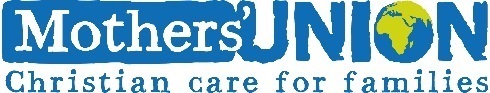 Cooking with the ladies of New Hall PrisonMargaret France, Diocese of LeedsAfter praying that she would be guided into a project she felt strongly about, Margaret found doors opened into the Cookery Project at a local women’s prison. Margaret helped initially in the Mother & Baby unit at the prison with Mothers' Union before joining the Cookery Project, so will talk about both roles and how relationships were built between the women and Mothers' Union members.Margaret has been a Mothers' Union member for 12 years.Available anytime, except for Wednesday and Friday evenings.Email: magsrho48@gmail.comFaith, fun and fellowshipJill Cannings, Diocese of PeterboroughA talk sharing her passion for Mothers' Union and ensuring meetings are faith-based and fun.Jill has been a Mothers' Union member for 39 years. She has been a branch leader and is currently diocesan president of Peterborough. She is also a lay minister/Reader. Available for evening meetings and other times with due notice.Email: jillcannings2@gmail.comLay and ordained working togetherJill Cannings, Diocese of PeterboroughTalking about her passion for Mothers' Union members supporting our clergy in a range of ways to touch lives for Christ.Jill has been a Mothers' Union member for 39 years. She has been a branch leader and is currently diocesan president of Peterborough. She is also a lay minister/Reader. Available for evening meetings and other times with due notice.Email: jillcannings2@gmail.comMinistry of CakeKaren Hill, Diocese of ChichesterA simple project for branches/deaneries to engage with their local hospital by providing cake for the staff primarily, but also for parents and children in the hospital. This is an outreach project which uses our strengths, brings in new members and raises Mothers' Union profile at a grass roots level. A talk with the opportunity to ask questions.Karen has been a member of Mothers' Union for 28 years, holding many offices during this period and is currently the diocesan president for Chichester. She has a passion for grassroots project work led by prayer.Available daytime and eveningsEmail: booboo1959@btinternet.comShared faith and fellowship worldwideJill Cannings, Diocese of PeterboroughThe experience of visiting our link diocese of NECA (North Eastern Caribbean and Aruba). A short talk with images and the opportunity to ask questions. Jill has been a Mothers' Union member for 39 years. She has been a branch leader and is currently diocesan president of Peterborough. She is also a lay minister/Reader. Available for evening meetings and other times with due notice.Email: jillcannings2@gmail.comSupporting the bereavedDeb Lee, Diocese of CarlisleTo provide a basic understanding of bereavement to enable Mothers' Union members to know what may be a positive help and phrases, etc, to avoid; to reassure that just ‘being there’ can be all that is needs; and to help folk pick up where someone is struggling to the point that they need additional help.As a mostly retired Consultant Paediatrician, Deb is the chair of the Cumbria (LA) Bereavement Support Partnership.Deb is currently the Deanery Lead in Calder Deanery and is DP elect for Carlisle for the triennium starting in January 2022.Deb’s availability is variable as she works a flexible half day per week.Email: lee535877@aol.comThe ten principles of fair trade: putting our faith into actionDeb Lee, Diocese of CarlisleWhy, as Christians, we should be supporting the Fair Trade movement and an explanation of what that means for producers. It is linked to the principles and aims of Mothers' Union.For nearly 40 years, Deb has been a Fair Trade rep, selling on Traidcraft and has given numerous presentations to diverse groups on why fair trade matters and works.Deb is currently the Deanery Lead in Calder Deanery and is DP elect for Carlisle for the triennium starting in January 2022.Deb’s availability is variable as she works a flexible half day per week.Email: lee535877@aol.com